ПРОГРАМА  „ВАКАНЦИЯ БЕЗ РИСК“   2023  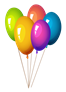 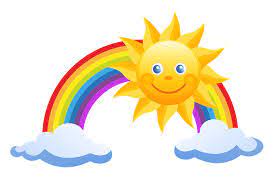 Дата и мястоДейностОрганизатори 21 юни  от 17 часа Площад „Екзарх Йосиф I“Целеви групи: деца и младежи 7-18 години, родителиСтартиране на Програма „Ваканция без риск“Лятна игротекаПускане на балони с хелийВодещ D.J. СПИРО ОСНВ,  ПИЦ,  МКБППМН4  юлиот 10-12 часаградска градинка до библиотекатаЦелеви групи: 7-14 години„Пътешествие в света на книгите“ –четене на откритоОСНВ и ПИЦ6  юли от 10-12 часав училищеЦелеви групи: 7-10 годиниИнтерактивен урок по здравеОСНВ и ПИЦ11 юлиот 10-12 часаЦелеви групи: 7-14 годиниКинолекторияпрожектиране на филм/допълнителна информация на сайта на Общината, седмица преди събитието/ОСНВ,ПИЦ, МКБППМН13 юли от 10-12 часав училищеЦелеви групи: 7-14 годиниИнтерактивен урок  за вредата от тютюнопушенеОСНВ и ПИЦ18  юлиот 10-12 часаградска градинка до библиотекатаЦелеви групи: 7-18 годиниЗабавни игри„Не се сърди човече“, “Дама“ и „Шах“ОСНВ и ПИЦ20  юли от 10-12 часав училищеЦелеви групи: 7-10  годиниИнтерактивен урок по здравеОСНВ и ПИЦ25  юлиот 10-12 часаградска градинка до библиотекатаЦелеви групи:7-15 годиниКлубове по интереси„Творческо ателие“- изработване на картичкаОСНВ и ПИЦ27 юлиот 10-12 часав училищеЦелеви групи: 7-14 годиниИнтерактивен урок за вредата от тютюнопушенеОСНВ и ПИЦ1 августот 10-12 часаградска градинка до библиотекатаЦелеви групи: 7-18 години„Пътешествие в света на книгите“-четене на откритоОСНВ и ПИЦ3  август 10-12 часадвора на СУ „Св. Климент Охридски“Целеви групи: 7-18 годиниЗабавни игриФедербалОСНВ и ПИЦ8 августот 10-12 часаградска градинката до библиотекатаЦелеви групи: 7-15 годиниКлубове по интереси„Творческо ателие“- изработване на картички и рисунки на любим геройОСНВ и ПИЦ11 август от 10-12 часаПлощад „Екзарх Йосиф I“Целеви групи:10-18 годиниСъстезателни игриСъстезание с велосипеди - правила за безопасно каранеОСНВ,  ПИЦ и МКБППМН15 август от 10-12 часазала в барокови къщиЦелеви групи: 7-18 годиниКинолекторияОСНВ,  ПИЦ17 август от 10-12 часаградска градинка до библиотекатаЦелеви групи: 7-18 годиниПътешествие в света на книгите“-четене на откритоОСНВ и ПИЦ22  августот 10-12 часазала в барокови къщиЦелеви групи: 7-18 годиниКинолектория ОСНВ и ПИЦ24 август от 10-12 часадвора на СУ „Св. Климент Охридски“Целеви групи: 7-18 годиниСпортни игриСпорт- народна топкаОСНВ и ПИЦ29 август  от 10-12 часаградска градинка до библиотекатаЦелеви групи: 7-18 години„Пътешествие в света на книгите“- четене на откритоОСНВ и ПИЦ31 август10-12 часаградска градинка до библиотекатаЦелеви групи:7-18 годиниКлубове по интереси„Творческо ателие“ – рисунка на любим геройОСНВ и ПИЦ5 септември 10 – 12 часадеца и младежи 7-18 години, родителиЗакриване на Програма „Ваканция без риск“ОСНВ, ПИЦ,  МКБППМН